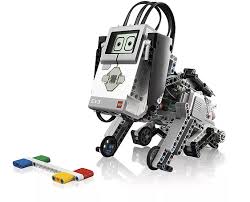 社團成立目的1.【動手操作】學習實作能力，建立孩子對科學、原理之基礎概念。2.【創意思考】主題任務式教學，提升孩子空間、邏輯創意的設計力。3.【團隊合作】分組競賽，增強同儕互動及合作之觀念。課程介紹採用樂高機器人作為教材，透過主題式教學法，讓每位孩子學習組裝一個不同的自動化機械或是執行特定功能的機器人，內容包含機械結構的組裝、電腦程式的編撰與感應器的應用，讓孩子「做中做、做中學、學中覺」，啟發孩子的科學腦與創造力。課程班別報名時間9/3〈一〉~9/7〈五〉早上8：00-12：00     輔導室鄭佳韻主任06-5722145*218 (請孩子攜帶報名回條) 課程費用：2500 元〈含教材費+樂高EV3使用及耗損費〉(9/7學校首頁公布錄取名單確定錄取後再繳費。) 注意事項由於上課時間是週三下午，下課後統一在及人堂前放學，請家長務必聯絡好接送孩子的家長或安親班，謝謝配合！ ____________________________________________________________________麻豆國小機器人社團報名回條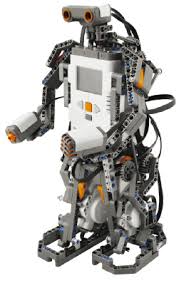  班級：_______年________班        姓名____________________ 家長簽名______________  家長聯絡手機_____________________ 接送者姓名〈或哪個安親班〉________________聯絡電話____________班別樂高機器人上課日期9/12  9/19  10/3  10/17  10/31  11/14  11/21  12/12  12/26  1/9  共十次  週三12：40-4：00上課地點文昌樓3樓電腦教室參加資格本校三-四年級學生，或者已接觸過樂高EV3的低年級學生師資張學望主任、蘇俊郎主任、李凱名組長、鄭佳韻主任招收名額15人